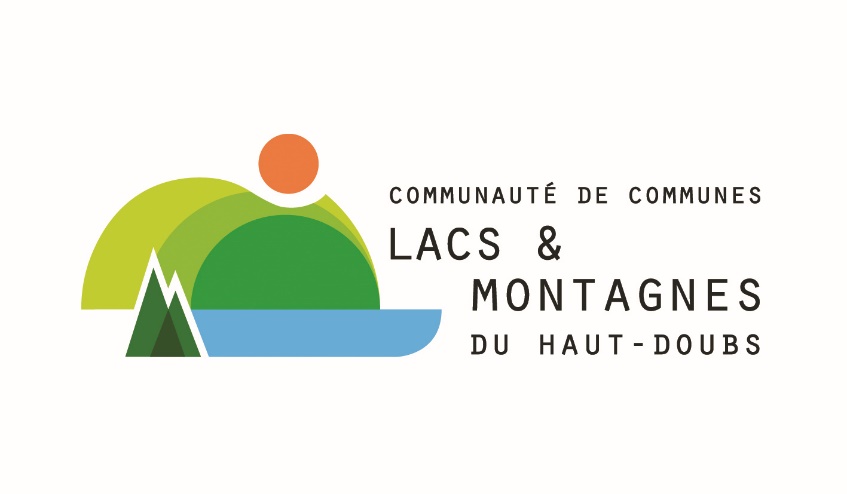 Nom de l’association : ___________________________________________ANNEE 2019/2020 1ère demande 							 RenouvellementPièces à joindre au dossier :RENSEIGNEMENTS ADMINISTRATIFSCoordonnées des dirigeants :FONCTIONNEMENT DE L’ASSOCIATIONPersonnel dédié au fonctionnement de l’association (le cas échéant) :ACTIVITES ET ADHERENTSPréciser les activités pratiquées dans l’association (ex : théâtre, football, ski alpin, escalade, cyclisme, gymnastique…).Le détail du tableau par activité n’est à renseigner que pour les résidents principaux sur le territoire de la CCLMHD. Pour les enfants issus de familles recomposées, il faut à minima qu’un des parents soit résident principal sur la CCLMHD. Les communes du territoire de la CCLMHD sont les suivantes : BREY-ET-MAISON DU BOIS, CHAPELLE-DES-BOIS, CHÂTELBLANC, CHAUX-NEUVE, LE CROUZET, FOURCATIER-ET-MAISON-NEUVE, LES FOURGS, GELLIN, LES GRANGETTES, LES HÔPITAUX-NEUFS, LES HÔPITAUX-VIEUX, JOUGNE, LABERGEMENT-SAINTE-MARIE, LONGEVILLES-MONT D'OR, MALBUISSON, MALPAS, MÉTABIEF, MONTPERREUX, MOUTHE, OYE-ET-PALLET, PETITE-CHAUX, LA PLANÉE, LES PONTETS, RECULFOZ, REMORAY-BOUJEONS, ROCHEJEAN, RONDEFONTAINE, SAINT-ANTOINE, SAINT-POINT-LAC, SARRAGEOIS, TOUILLON-ET-LOUTELET, LES VILLEDIEU.4. MANIFESTATIONS ORGANISEES L’ANNEE A VENIR :*   Exemples : adhérents, grand public, jeunes, adultes, seniors….NB : ce dossier concerne uniquement les demandes de subventions de fonctionnement. Si toutefois vous souhaitez déposer une demande de subvention spécifique pour l’organisation d’une manifestation, merci d’adresser en complément du présent document au même destinataire :Un courrier indépendant de demande expliquant notamment la nature, la date, l’endroit, et le public concerné par l’événement.Un budget prévisionnel faisant apparaitre l’aide sollicitée auprès de la CCLMHD.6. ATTESTATION SUR L’HONNEURJe soussigné(s), ___________________________________ représentant légal de l’association :déclare que l’association est en règle au regard de l’ensemble des déclarations sociales et fiscales, ainsi que des diverses cotisations et paiements induits ; certifie exactes les informations du présent dossier ;demande une subvention de fonctionnement pour l’année à venir ;précise que cette subvention, si elle est accordée, devra être versée au compte bancaire de l’association.Fait le ________________________, à ____________________________________________. Signature : Un courrier d’accompagnement décrivant les activités/projets de l’association pour l’année à venir. En cas de première demande : les statuts + dernier récépissé de déclaration de dirigeants en sous-préfecture. Les comptes du dernier exercice comptable en votre possession (compte de résultat voire bilan). Le budget prévisionnel pour l’exercice à venir. Un Relevé d’Identité Bancaire (RIB). Toutes les autres pièces que vous jugerez utiles (plaquette, affiches, dossier de presse….).Dossier complet :Date :PrésidentSecrétaireTrésorierNOM PrénomTéléphoneE – mailNombreFonction(s) et qualification(s)Type contrat et nb heures / semSalarie(s) : ………Pour les adhérents originaires de la CCLMHD (2)Activités (1)Nombre de licenciés (total)Nombre de licenciés Jeunes 6 -> 18 ans        Montant cotisation / adhérent jeunePour les adhérents originaires de la CCLMHD (2)Pour les adhérents originaires de la CCLMHD (2)Pour les adhérents originaires de la CCLMHD (2)Pour les adhérents originaires de la CCLMHD (2)Pour les adhérents originaires de la CCLMHD (2)Pour les adhérents originaires de la CCLMHD (2)Pour les adhérents originaires de la CCLMHD (2)Pour les adhérents originaires de la CCLMHD (2)Pour les adhérents originaires de la CCLMHD (2)TOTALAdhérents extérieurs à la CCLMHDAdhérents extérieurs à la CCLMHDTITRE ET DESCRIPTION SOMMAIREDates et lieuxPublic concerné*